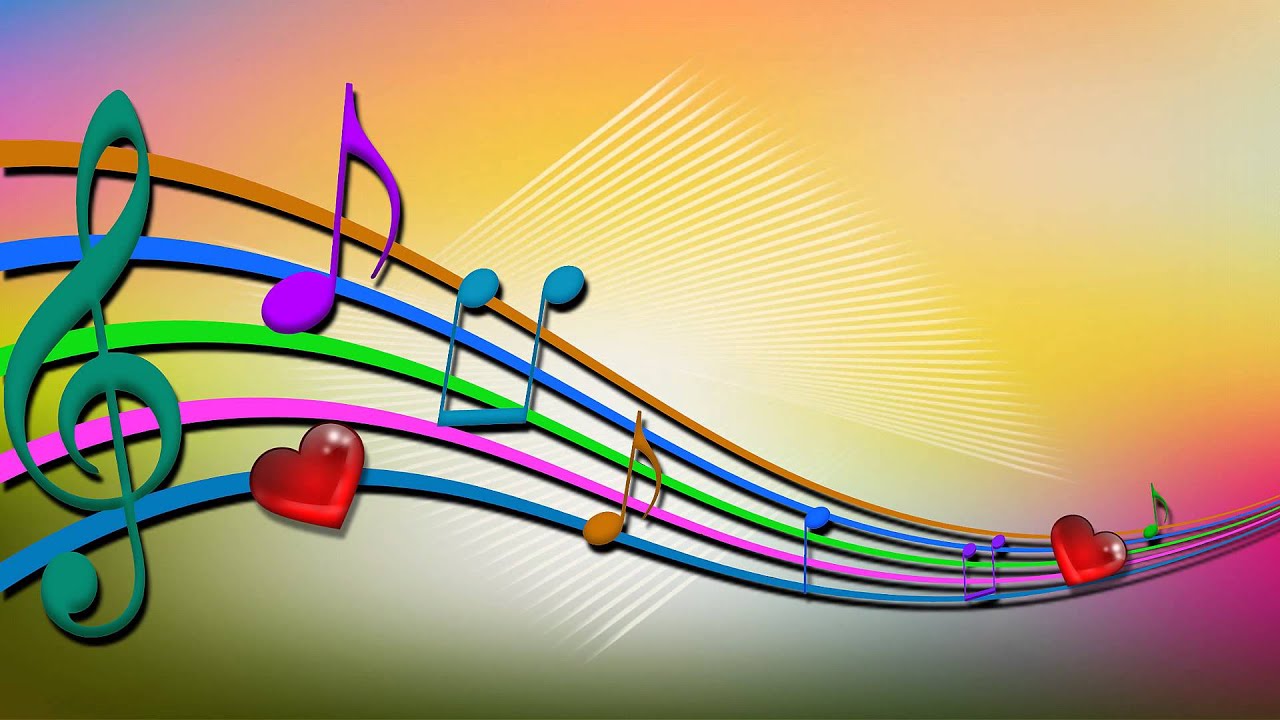 Дорогие друзья! Приходите всей семьей и приглашайте друзей! Посетив наши мероприятия, Вы получите новую, полезную информацию, важные знакомства и приятное времяпровождение.Вас ждут увлекательные задания, веселые конкурсы, интересные мастер-классы, море отличного настроения!Дата, время. местоНаименование мероприятияДК Гознака:ДК Гознака:15.02.202317.00Социальный кинозалул.К.Либкнехта, 10Киноклуб «Синема», к/ф «Африка» (Свободный вход)19.02.202313.00Социальный кинозалул.К.Либкнехта, 10к/ф «Золушка и тайна волшебного камня» (Свободный вход)19.02.202315.00Социальный кинозалул.К.Либкнехта, 10к/ф «Иван Семенов. школьный переполох» (Свободный вход)13.02.2023-19.02.202311.00-23.05кинотеатр «Красная Кама»ул. К.Либкнехта, 10Показ сеансов в кинозале «Красная Кама»:   - «Чебурашка» 6+ ПК- «Операция «Фортуна»: Искусство побеждать» 18+ - «Крушение» 16+ - «Изумительный Морис» 6+ 3Д - «О чем говорят мужчины. Простые удовольствия» 16+ ПК- «Быть» 12+ ПК- «Мой любимый призрак» 6+ -«Свободные отношения» 16+ ПК- «Праведник» 12+ ПК- «Снежная королева: разморозка» 6+ ПК(ПК - пушкинская карта)МАУ «ККДЦ»:МАУ «ККДЦ»:13.02.202315.00п.Майский, ул.Центральная, 1Акция «Своих не бросаем» - пошив подушек для участников СВО15.02.202313.00Мемориал, Парк ПобедыМитинг, посвященный Дню памяти о россиянах, исполнявших служебный долг за пределами Отечества.16.02.202311.00п.Майский, ул.Центральная, 1Интерактивное занятие с просмотром мультфильма «Гора самоцветов»16.02.202312.00п.Майский, ул.Центральная, 1Онлайн-трансляция. Московская филармония «Сказки с оркестром» Александр Волков. «Волшебник Изумрудного города»16.02.202318.00п.Майский, ул.Центральная, 1Благотворительный концерт «Встретимся на «Березке»17.02.202321.00пр.Маяковского, 9Танцевальная программа DK-dance18.02.202312.00пр.Маяковского, 9Ремесленная суббота, Мастер-класс по вышивке лентами19.02.202312.00пр.Маяковского, 9Танцевально-игровая программа для детей «Baby-dance»19.02.202316.00пр.Маяковского, 9Концерт ВИА «Шире круг»19.02.202319.00пр.Маяковского, 9Танцевальная программа «Добрый вечер»ЦЕНТРАЛИЗОВАННАЯ БИБЛИОТЕЧНАЯ СИСТЕМА:ЦЕНТРАЛИЗОВАННАЯ БИБЛИОТЕЧНАЯ СИСТЕМА:14.02.202316.00с.Мысы, ул.Центральная, 1Информационный урок «Ты в памяти и сердце Сталинград»14.02.202316.00п.Майский, пер.Зеленый, 2Мастер-класс «Лепим из глины»14.02.202316.30с.Стряпунята, ул.Советская, 3аМастер-класс «Вышивка лентами»14.02.202319.00ул.Орджоникидзе, 4Виртуальный концертный зал. Произведения М.Зощенко читает Даниил Спиваковский. Программа «Ничего плохого, кроме хорошего не произойдет». Прямая трансляция из Органного концертного зала Пермской филармония.15.02.202310.30п.Оверята, ул.Комсомольская, 2Познавательно-игровой час «Наша армия родная»15.02.202314.30ул.Фрунзе, 3аИнтерактивная игра «Тайны изобретений»18.02.202313.00ул.Орджоникидзе, 4Концерт к празднику Сретения19.02.202315.00ул. Орджоникидзе, 4 Виртуальный концертный зал. Ко Дню защитника Отечества. Концерт Академического ансамбля песни и пляски Российской Армии имени А.В.Александрова. Трансляция записи концерта из Концертного зала им. Чайковского, г.Москва.МБУК «Краснокамский краеведческий музей»:МБУК «Краснокамский краеведческий музей»: Краснокамский краеведческий музей,пр-т Мира,9; Детский музей игрушки, ул. Свердлова,10;  Краснокамская картинная галерея имени И. И. Морозоваул. К. Либкнехта, 6аИндивидуальные посещения, экскурсии – до 30 человек в группе)18.02.202311.30ул.К.Либкнехта, 6аЗанятие художественной студии «Мастерская живописи». Детская группа (предварительная запись, т. 52275) Возможна оплата по Пушкинской карте18.02.202313.30ул.К.Либкнехта, 6аЗанятие художественной студии «Мастерская живописи». Взрослая группа (предварительная запись, т. 52275) Возможна оплата по Пушкинской карте18.02.202315.30ул.К.Либкнехта, 6аЗанятие художественной студии «Рисуем человека». Взрослая группа (предварительная запись, т. 52275) Возможна оплата по Пушкинской картеМАУ ДО «Детская музыкальная школа»:МАУ ДО «Детская музыкальная школа»:18.02.202310.00ул.Большевистская, 50Зональный этап XV фестиваля детей и юношества имени Д.Б.Кабалевского «Наш Пермский край» в номинациях «Баян/аккордеон», «Домра/балалайка», «Гитара», «Оркестры», «Ансамбли»19.02.202310.00ул.Большевистская, 50Зональный этап XV фестиваля детей и юношества имени Д.Б.Кабалевского «Наш Пермский край» в номинациях «Фортепиано», «Скрипка», «Электронная музыка»МАУ ДО «Детская театральная школа»:МАУ ДО «Детская театральная школа»:18.02.202311.00ул.Комарова, 3аЗональный этап XV фестиваля детей и юношества имени Д.Б.Кабалевского «Наш Пермский край» в номинациях «Художественное чтение», «Театр»МБУ «Молодежный ресурсный центр»:МБУ «Молодежный ресурсный центр»:Творческая деятельность:Творческая деятельность:15.02.202313.00с.Стряпунята, ул.Молодежная, 8аКонцерт патриотической песни «Россия - песнь моя»15.02.202315.00с.Черная, ул.Северная, 6Мастер-класс «Ой, Маслена - красота!»16.02.202313.00с.Стряпунята, ул.Молодежная, 8аСпортивно-игровая программа «Готов служить России»17.02.202314.00с.Стряпунята, ул.Молодежная, 8аКреативная мастерская тряпичной куклы «Зайчик на пальчик»18.02.202317.00ул.Энтузиастов, 23Квест-игра «Дозор: фотоохота»18.02.202318.00с.Мысы, ул.Центральная, 1Концертная программа «На страже мира и добра!»Формирование ЗОЖ:Формирование ЗОЖ:13-17.02.202314.00п.Оверята, ул.Строителей, 7Настольные и подвижные игрыПатриотическое воспитание:Патриотическое воспитание:16.02.202314.00ул.Энтузиастов, 23Интеллектуальная конкурс-викторина «Основы безопасности жизнедеятельности» I этап окружного первенства «Школа безопасности 2023» среди образовательных учреждений, клубов по месту жительства Краснокамского городского округа16.02.202317.00ул.Калинина, 18Спортивно-патриотическое мероприятие «Защитники Родины»Добровольческая деятельность:Добровольческая деятельность:14.02.202318.00д.Фадеята, ул.Новая, 1аМолодежная праздничная программа «Я+ТЫ»16.02.202315.00ул.Комарова, 3Живая библиотека «Я выбираю жизнь» в рамках программы «Общее дело»Формирование семейных ценностей:Формирование семейных ценностей:01.02.2023-01.03.202316.00-19.00ул.Энтузиастов, 23Семейная выставка «Чебураший БУМ»18.02.202314.00ул.Энтузиастов, 23Кукловстреча коллекционеров «Авторская кукла»Молодежные активыМолодежные активы14.02.202318.00ул.Павлика Морозова, 2Караоке встреча «История любви»18.02.202317.00пр.Комсомольский, 24Школа вожатых